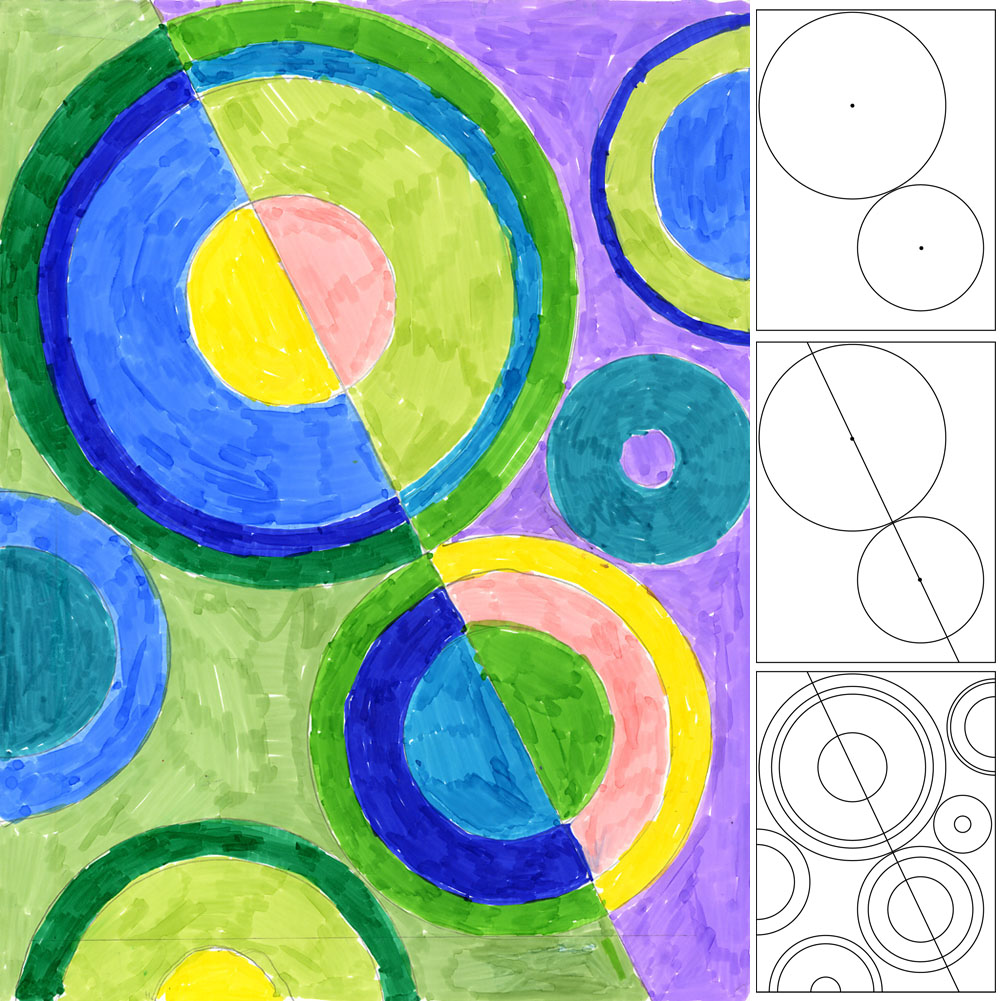 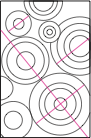 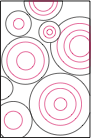 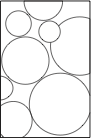 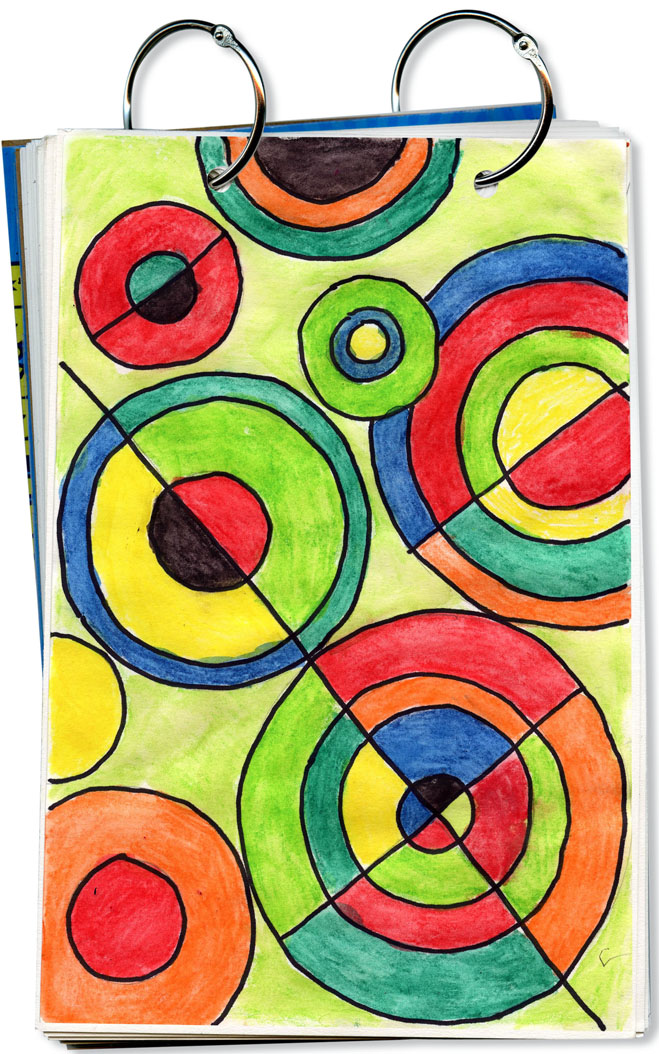 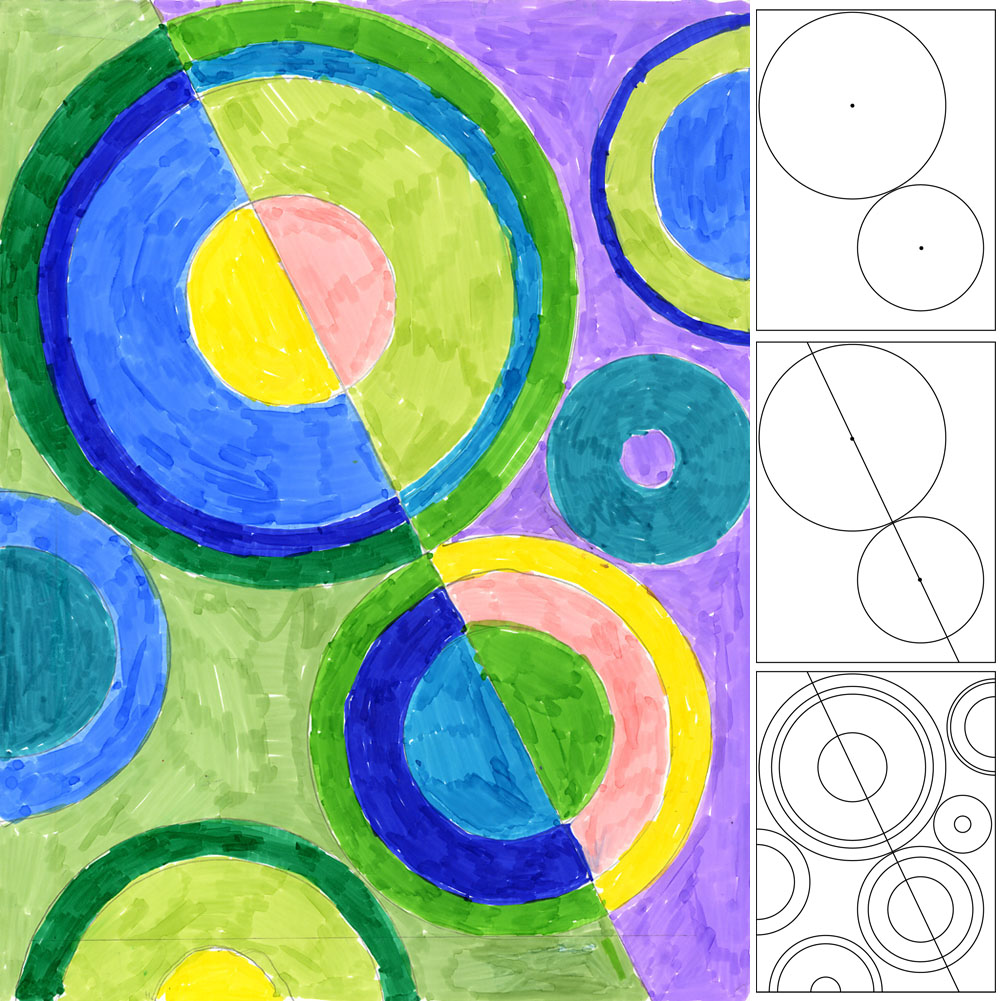 Student Name:Lesson: Delaunay CirclesStudent Name:Lesson: Delaunay CirclesStudent Name:Lesson: Delaunay CirclesStudent Name:Lesson: Delaunay CirclesStudent Name:Lesson: Delaunay CirclesStudent Name:Lesson: Delaunay CirclesCircle the number in pencil that best shows how well you feel that you completed that criterion for the assignment.Circle the number in pencil that best shows how well you feel that you completed that criterion for the assignment.ExcellentGoodAverageNeeds ImprovementCriteria 1 – Composition:  Overall composition includes interesting concentric circles with dynamic diagonal lines.Criteria 1 – Composition:  Overall composition includes interesting concentric circles with dynamic diagonal lines.109 – 876 or lessCriteria 2 – Watercolors: good quality and use of watercolor.  Each section has a different shade of watercolor.Criteria 2 – Watercolors: good quality and use of watercolor.  Each section has a different shade of watercolor.109 – 876 or lessCriteria 3 – Shading of color.  Student utilized watercolor colored pencils to add shading within the color sections.  Criteria 3 – Shading of color.  Student utilized watercolor colored pencils to add shading within the color sections.  109 – 876 or lessCriteria 4 – Effort: took time to develop idea & complete project? (Didn’t rush.) Read the article and followed the steps within.  Good use of class time?Criteria 4 – Effort: took time to develop idea & complete project? (Didn’t rush.) Read the article and followed the steps within.  Good use of class time?109 – 876 or lessCriteria 5 – Craftsmanship – Neat, clean & complete? Skillful use of the art tools & media?Criteria 5 – Craftsmanship – Neat, clean & complete? Skillful use of the art tools & media?109 – 876 or lessTotal: 50                            (possible points)                                /50 ptsGrade: